PENGARUH PERSEPSI KONSUMEN DAN SUASANA TOKO TERHADAP MINAT BELI KONSUMEN DI 212 MART LUBUK PAKAMSKRIPSI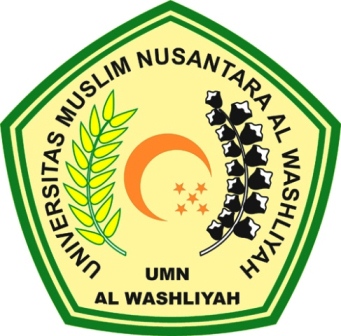 OLEHMEILYA ANJARWATINPM 153114219FAKULTAS EKONOMIUNIVERSITAS MUSLIM NUSANTARA AL-WASHLIYAHMEDAN2019PENGARUH PERSEPSI KONSUMEN DAN SUASANA TOKO TERHADAP MINAT BELI KONSUMEN DI 212 MART LUBUK PAKAMSKRIPSIDiajukan untuk melengkapi dan memenuhi syarat-syarat untuk memperolehGelar Sarjana Ekonomi padaProgram Studi ManajemenFakultas Ekonomi Universitas Muslim NusantaraAl-WashliyahOLEHMEILYA ANJARWATINPM 153114219FAKULTAS EKONOMIUNIVERSITAS MUSLIM NUSANTARA AL-WASHLIYAHMEDAN2019